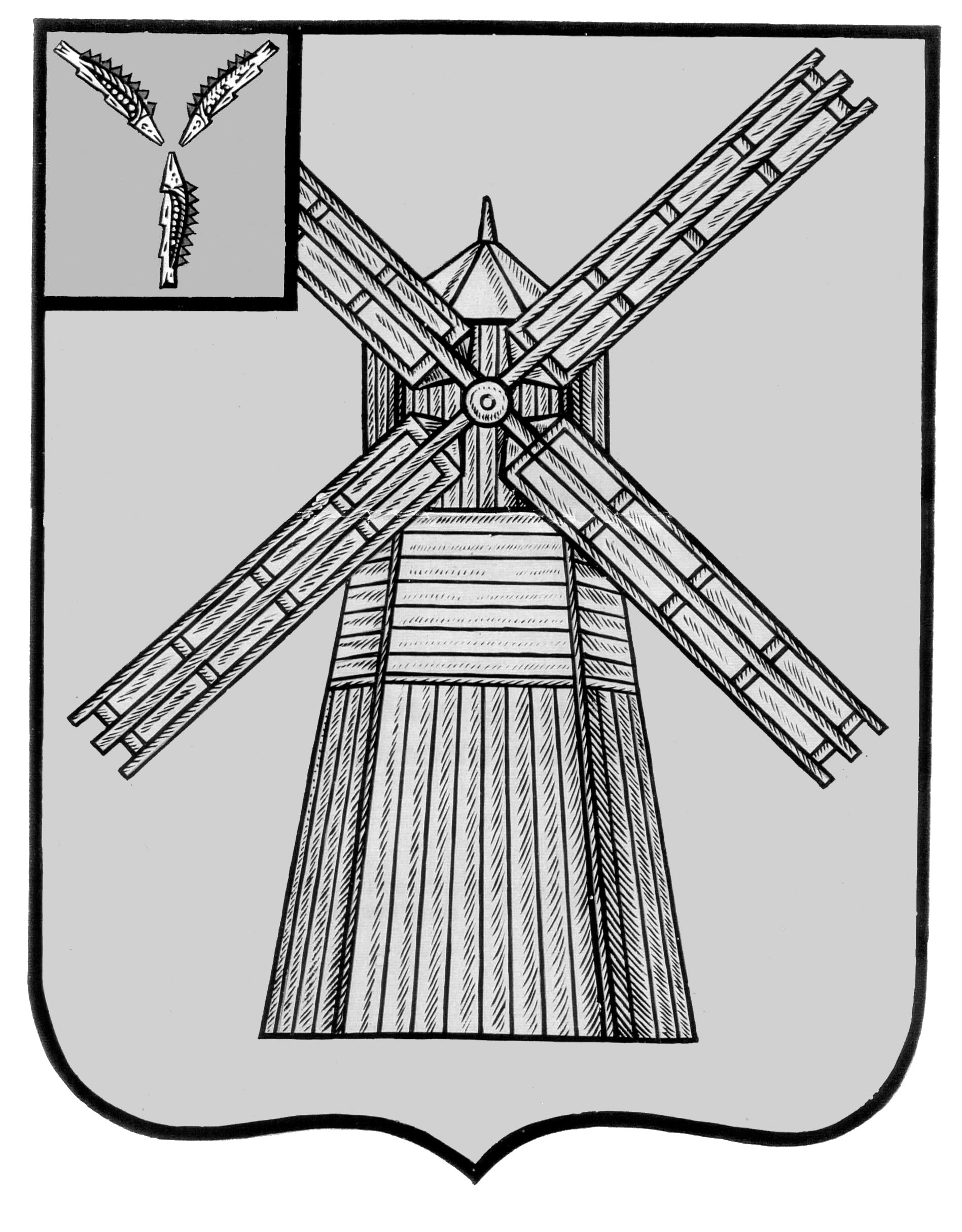 АДМИНИСТРАЦИЯ                                                                                                  МИРОНОВСКОГО МУНИЦИПАЛЬНОГО ОБРАЗОВАНИЯПИТЕРСКОГО МУНИЦИПАЛЬНОГО РАЙОНА САРАТОВСКОЙ ОБЛАСТИП О С Т А Н О В Л Е Н И Еот  20 октября 2017 года  № 41 Бс. МироновкаОб утверждении порядка общественных обсуждений проекта муниципальной программы «Формирование комфортной среды с. Мироновка Питерского муниципального образования Питерского муниципального района Саратовской области на 2018-2022 годы»В целях повышения благоустройства муниципального образования с. Мироновка и создания комфортных территорий современной комфортной среды,  руководствуясь  Федеральным  законом  от 6 октября 2003 года №131-ФЗ «Об общих принципах организации местного самоуправления в Российской Федерации», Постановлением Правительства Российской Федерации  от 10 февраля 2017 года №169 «Об утверждении правил предоставления и распределения субсидий из федерального бюджета бюджетам субъектов Российской Федерации на поддержку государственных программ субъектов Российской Федерации и муниципальных программ формирования современной городской среды», приказа Министерства строительства и жилищно-коммунального хозяйства Российской Федерации от 6 апреля 2017 года  №691/пр «Об утверждении методических рекомендаций по подготовке государственных (муниципальных) программ формирования современной городской среды в рамках реализации приоритетного проекта «Формирование комфортной городской среды на 2018-2022 годы», Постановлением Правительства Саратовской области от 30 августа 2017 года №449-П «О государственной программе Саратовской области «Формирование комфортной городской среды на 2018-2022 годы» администрация Мироновского муниципального образования ПОСТАНОВЛЯЕТ:1. Утвердить порядок общественных обсуждений проекта муниципальной программы «Формирование комфортной среды с. Мироновка Питерского муниципального образования Питерского муниципального района Саратовской области на 2018-2022 годы» согласно приложению №1.2. Создать межведомственную комиссию для проведения общественного обсуждения проекта муниципальной программы «Формирование комфортной среды с. Мироновка Питерского муниципального образования Питерского муниципального района Саратовской области на 2018-2022 годы» и утвердить ее персональный состав согласно приложению №2.3.Настоящее постановление необходимо разместить на официальном сайте   администрации Мироновского муниципального района Саратовской области.4.Контроль за исполнением настоящего постановления оставляю за собой.Глава муниципального образования                                               В.В. МашенцевПриложение № 1к постановлению администрации  муниципального образования от  ноября 2017 года  №ПОРЯДОК общественных обсуждений проекта муниципальной программы «Формирование комфортной среды с. Мироновка Питерского муниципального образования Питерского муниципального района Саратовской области на 2018-2022 годы»1. Основные положения1. Целью настоящего Порядка является установление процедуры организации, проведения и оформления результатов общественных обсуждений проекта муниципальной программы «Формирование комфортной среды с. Мироновка Питерского муниципального образования Питерского муниципального района Саратовской области на 2018-2022 годы» (далее - муниципальная программа).2. Основные понятия, используемые в Порядке:- формирование комфортной среды - комплекс мероприятий по благоустройству общественных территорий (мест массового пребывания), дворовых территорий многоквартирных жилых домов, направленных на улучшение санитарного, экологического и эстетического состояния  территории с. Мироновка;- заинтересованные лица  -  граждане, организации, независимо от формы собственности, имеющие намерения по внесению предложений по проекту муниципальной программы для вынесения таких предложений на общественные обсуждения;- предложение – рекомендация (высказывание) заинтересованных лиц, уполномоченных протоколом общего собрания собственников помещений многоквартирных домов   по проекту муниципальной программы;- общественное обсуждение - используемое в целях общественного контроля публичное обсуждение  мероприятий муниципальной программы.3. Организатором общественного обсуждения является администрация Мироновского муниципального района.Ответственным структурным подразделением по подготовке и проведению общественных обсуждений является – администрация Мироновского муниципального образования (далее - ответственное лицо)   4. Вопрос, выносимый на общественное обсуждение:Проект муниципальной программы «Формирование комфортной среды с. Мироновка Питерского муниципального образования Питерского муниципального района Саратовской области на 2018-2022 годы».   5. Срок проведения общественного обсуждения: не ранее 30 календарных дней с момента опубликования извещения о проведении общественных обсуждений.2. Порядок проведения общественных обсужденийВ целях проведения общественных  обсуждений администрация Мироновского муниципального района издает постановление о проведении общественных обсуждений, в котором определяется:- срок подачи предложений граждан и организаций по проекту муниципальной программы «Формирование комфортной среды с. Мироновка Питерского муниципального образования Питерского муниципального района Саратовской области на 2018-2022 годы»; - дата, время и место проведения общественных обсуждений; - тема общественных обсуждений.Публикацию информации  о  проведении  общественных  обсуждений в  средствах массовой информации и  на сайте администрации Питерского муниципального района, в сети «Интернет» обеспечивает ответственное лицо.Для проведения общественного обсуждения  проекта муниципальной программы  создается межведомственная комиссия, которая утверждается постановлением администрации Мироновского муниципального района (далее по тексту комиссия) согласно приложению №2.Прием, рассмотрение и оценка предложений граждан и организаций   на проект программы  рассматривается   в порядке, предусмотренном  в разделе 3 настоящего Порядка. Предложения  могут быть поданы заинтересованными лицами в администрацию Мироновского муниципального района со дня опубликования  настоящего Порядка.5. Общественное обсуждение проводится публично и открыто. Участники общественного обсуждения вправе свободно выражать свое мнение и вносить предложения по вопросам, вынесенным на общественное обсуждение. Доступ граждан на общественные обсуждения является свободным.      6. Предложения и заявки граждан и юридических лиц, имеющих намерение выступить на общественных обсуждениях, подаются в письменной форме секретарю рабочей группы по проведению общественных обсуждений, не позднее двух рабочих дней до даты общественных обсуждений. 7. Ответственное лицо:1) осуществляет разработку повестки общественных обсуждений;2) определяет предварительный состав участников общественных обсуждений;3) организует регистрацию участников общественных обсуждений;4) определяет докладчиков (содокладчиков) по вопросу общественных обсуждений;5) обеспечивает порядок в помещении проведения общественных обсуждений;6) осуществляет иные полномочия в целях организации и проведения общественных обсуждений.8.Председатель комиссии открывает общественные обсуждения, оглашает тему и повестку общественных обсуждений, представляет инициаторов их проведения, предложения по порядку проведения общественных обсуждений, представляет ведущего и секретаря обсуждений;
            9. Ведущий общественных обсуждений:1) информирует о количестве участников общественных обсуждений, прошедших регистрацию, а также о поступивших от граждан и организаций предложений на проект муниципальной программы;2) ведет общественные обсуждения, обеспечивает соблюдение повестки обсуждений;3) предоставляет слово для докладов (содокладов) и выступлений;4) оглашает предложения и замечания, поступившие в ходе проведения общественных обсуждений;5) принимает решение об объявлении перерыва в обсуждениях и переносе их продолжения на другой день;6) осуществляет иные полномочия в целях проведения общественных обсуждений.10. На общественных обсуждениях секретарем комиссии ведется протокол проведения общественных обсуждений, в котором фиксируется ход обсуждений.Протокол должен содержать:1) дату и место проведения обсуждений;2) фамилию, имя, отчество ведущего общественных обсуждений и секретаря общественных обсуждений;3) состав комиссии общественных обсуждений;4) список участников общественных обсуждений;5) краткие выступления участников обсуждений, вопросы с указанием сведений об авторе вопроса, а также полученные ответы на вопросы участников общественных обсуждений;6) мнения, замечания и предложения участников общественных обсуждений по обсуждаемому вопросу.На общественных обсуждениях может осуществляться аудиозапись (видеозапись) всех выступлений и обсуждений с целью оформления протокола.11. В течение трех рабочих дней после окончания обсуждений оформляется протокол проведения общественных обсуждений в двух экземплярах, который подписывается членами комиссии.12. Итоговым документом общественных обсуждений является заключение, утверждаемое Главой Мироновского муниципального района.  13. В заключении обобщаются мнения, высказанные в процессе общественных обсуждений, а также отражаются аргументированные предложения по вопросу обсуждений.  14. Ответственное лицо обеспечивает опубликование заключения в периодическом печатном средстве массовой информации, предназначенном для официального опубликования муниципальных правовых актов и иной официальной информации, а также размещает заключение на сайте администрации Питерского муниципального района.  3. Порядок приема, рассмотрения и оценки предложений граждан и организаций на проект муниципальной программыВ целях подготовки к общественным обсуждениям проводится прием, рассмотрение и оценка предложений заинтересованных лиц на проект  муниципальной программы «Формирование комфортной среды с. Мироновка Мироновского муниципального образования Питерского муниципального района Саратовской области на 2018-2022 годы»Предложения подаются в администрацию Мироновского муниципального района в произвольной письменной форме с указанием: - для физических лиц: фамилии, имени, отчества, места регистрации, паспортные данные (серия, номер, кем и когда выдан);- для юридических лиц: наименование организации, юридический адрес, ИНН;- обоснование включения предложения;- дата и подпись.3. Прием предложений заканчивается за 3 рабочих дня до даты проведения общественных обсуждений.4. Ответственное лицо до проведения общественных обсуждений проводит рассмотрение, оценку и обобщение поступивших предложений. Обобщенные материалы по поступившим предложениям передаются в комиссию, в целях информирования участников общественных обсуждений.ВЕРНО: ведущий специалист администрации                        Ю.А. СамсоноваПриложение №2 к постановлению администрации  муниципального образования от  ноября 2017 года №СОСТАВ межведомственной комиссии по проведению общественных обсуждений проекта муниципальной программы ВЕРНО: ведущий специалист администрации                          Ю.А. СамсоноваМашенцев В.В.- глава Мироновского муниципального образованияСамсонова Ю.А.-  ведущий специалист администрации Мироновского муниципального образованияХмарина Е.В.- специалист 1 категории администрации Мироновского муниципального образования                                 Члены комиссии:                                  Члены комиссии: Тиханов В.В.- директор МБУК ЦКС филиал «Мироновский СДК»           (по согласованию)Иванов Е.В- депутат Совета Мироновского муниципального образования